Аймгийн нийгэм эдийн засгийн 1-р сарын танилцуулгаНийгмийн үзүүлэлт:Ажлын байрны зуучлалБүртгэлтэй  ажилгүйчүүдНийгмийн халамжНийгмийн даатгалЭрүүл мэндГэмт хэрэгГамшиг, осол, гал түймрийн  мэдээЭдийн засгийн үзүүлэлт:Төсвийн орлогоТөсвийн зарлагаБанкҮнэАж үйлдвэрХавсралт хүснэгтүүдАжлын байрны зуучлалАймгийн ажил хайгч иргэдийн мэдээлэлНийгмийн халамжийн сангийн мэдээНийгмийн даатгалын сангийн орлого, зарлагаНийгмийн даатгал заавал даатгуулагчийн тоо, тэтгэврийн хэмжээХүн амын ердийн хөдөлгөөн, хүүхдийн эндэгдэлЭрүүл мэндийн үйл ажиллагааны үзүүлэлтүүдГэмт хэргийн мэдээГамшиг, осол, гал түймрийн  мэдээОрон нутгийн төсвийн орлогын мэдээлэл	Төсвийн орлогын төлөвлөгөөний биелэлт /Сумаар/Орон нутгийн төсвийн зарлагын дүнДундговь аймаг дахь банкны салбарын мэдээлэлСтатистикийн бизнес регистрийн санд бүртгэлтэй аж ахуйн нэгжийн тоо Хэрэглээний үнийн индексГол нэрийн бүтээгдэхүүний үнэХАА-н бүтээгдэхүүний үнийн мэдээАж үйлдвэрийн гол нэр төрлийн бүтээгдэхүүнАж үйлдвэрийн бүтээгдэхүүний үйлдвэрлэлтАймгийн нийгэм, эдийн засгийн байдалНийгмийн үзүүлэлтI. Ажлын байрны зуучлалХХҮГазрын 2021 оны 1 сарын мэдээгээр нийт 18 хүн ажлын байранд зуучлагдсан  нь өмнөх оны мөн үеэс 55 хүнээр буурсан байна.  Ажлын байранд зуучлагдсан иргэдийг  эдийн засгийн үйл ажиллагааны салбараар авч үзэхэд ХАА, ан агнуур, ойн аж ахуйн салбарт 66.7 хувь, төрийн удирдлага ба батлах хамгаалах үйл ажиллагааны салбарт 5.6 хувь, Хүний эрүүл мэнд ба нийгмийн халамжийн үйл ажиллагааны салбарт 11.1 хувь, боловсролын салбарт 5.6 хувь, үйлчилгээний бусад салбарт 11.1 хувь нь зуучлагдсан байна. Ажлын байранд зуучлагдсан иргэдийн 7 нь буюу 38.8 хувь нь  эмэгтэйчүүд байна.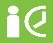 II.Бүртгэлтэй ажилгүйчүүд2021 оны 1 сарын байдлаар аймгийн Хөдөлмөр халамж үйлчилгээний газарт бүртгэлтэй, ажил  хайж байгаа  540  хүн бүртгэгдсэн нь өмнөх сартай харьцуулахад 3.0 хувиар өссөн байна. Нийт ажилгүйчүүдийн 46.5 хувь буюу 251 хүн нь эмэгтэйчүүд байна. Аймгийн хэмжээнд хөдөлмөрийн насны 10000 хүнд 167 ажил хайгч иргэн  ногдож байхад Хулд 336, Говь-Угтаал 488, Дэлгэрхангай 215, Цагаандэлгэр 221,Баянжаргалан 186, Өндөршил 185 байгаа нь аймгийн дунджаас  дээгүүр байна. 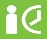 III. Нийгмийн халамж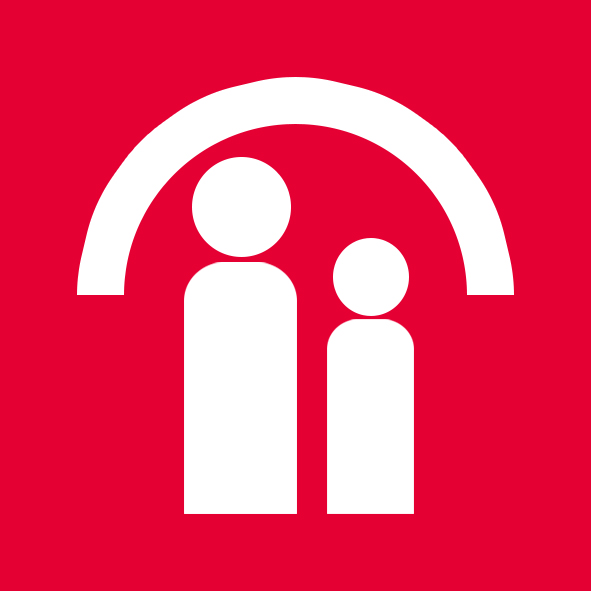 2021 оны 1 сарын байдлаар нийгмийн халамжийн сангаас 3649 хүнд 374.6 сая төгрөгийн тэтгэвэр тэтгэмж, халамжийг олгосон байна. Нийт тэтгэвэр тэтгэмж авагчдын 19.5 хувь буюу 711 иргэнд халамжийн тэтгэврийг 208.5 сая төгрөг, 30.1 хувь буюу 1099 иргэнд нийгмийн халамжийн тэтгэмжийг  128.4 сая төгрөг, 49.2 хувь буюу  1797 иргэний хүнс тэжээлийн дэмжлэг үзүүлэх үйлчилгээнд 35,2 сая төгрөгийг зарцуулжээ.IV. Нийгмийн даатгалАймгийн нийгмийн даатгалын хэлтсийн мэдээгээр нийгмийн даатгалд 2021 оны 1 сарын байдлаар 11920 хүн шимтгэл төлөгч, даатгуулагчаар бүртгэгдсэний 2396 хүн буюу 20.1 хувь нь аж ахуйн нэгж, байгууллагаас, 4199 хүн буюу 35.2 хувь нь төсөвт байгууллагаас, 5325 хүн буюу 44.7 хувь нь сайн дураар шимтгэл төлсөн нь өнгөрсөн оны мөн үетэй харьцуулахад сайн дурын даатгуулагч, аж ахуй нэгж байгууллага нар  өсч, төсөвт байгууллагын даатгуулагч даатгуулагч буурсан байна.  Нийгмийн даатгалын сангаас олгосон тэтгэврийн хэмжээ 2021 оны 1 сарын байдлаар 3014.4 сая төг болж, үүний 85.3 хувийг өндөр настны, 8.9 хувийг хөгжлийн бэрхшээлтэй иргэдийн, 2.6 хувийг тэжээгчээ алдсаны, 3.2 хувийг цэргийн тэтгэвэр эзэлж байна.  Энэ оны 1 сарын байдлаар тэтгэврийн даатгалын сангаас тэтгэвэр авагч  хүн 7834 байна. Нийт тэтгэвэр авагчдын 83.9 хувь буюу 6573 хүн өндөр насны, 11.2 хувь буюу 877 хүн тахир дутуугийн, 3.1 хувь  буюу 240 хүн тэжээгчээ алдсаны, 1.8 хувь буюу 144 хүн нь цэргийн тэтгэвэр авагчид байна.Энэ оны 1 сарын байдлаар тэтгэмжийн даатгалын сангаас тэтгэмж авагчид 162, ҮОМШӨ-ний даатгалын сангаас тэтгэвэр, тэтгэмж авагчид  20, ажилгүйдлийн даатгалын сангаас ажилгүйдлийн тэтгэмж авагч 20 хүн байна.1 сарын байдлаар эрүүл мэндийн даатгалд даатгуулагчийн тоо 1800 байгаагийн 75.3 хувь буюу 1356 төр хариуцах иргэд,  11.7 хувь буюу 212 малчид, 3.7 хувь буюу 68 оюутан суралцагсад, 9.3 хувь нь буюу 164 аж ахуй нэгжийн эзэн, хувиараа хөдөлмөр эрхлэгч иргэн байна.  V. Эрүүл мэнд Эрүүл мэндийн газрын мэдээгээр аймгийн хэмжээнд 2021 оны 1-р сарын  байдлаар 69 эх төрсөн  ба нийт 70 хүүхэд амьд төрсөн нь өнгөрсөн оны мөн үеэс 11 төрөлтөөр буурсан байна.  Төрсөн эхчүүдийн 88.4 хувь нь  аймгийн нэгдсэн эмнэлэгт төрсөн байна. Тус аймагт энэ сарын байдлаар 0-5 насны хүүхдийн 0 эндэгдэл гарсан байна. Нас баралтын 14 тохиолдол бүртгэгдсэн бөгөөд өнгөрсөн оны мөн үеэс 2 тохиолдлоор буурчээ. Нас баралтыг шалтгаанаар нь авч үзвэл хорт хавдрын нас баралт 7 буюу 50 хувийг эзэлж байна. 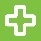 Тухайн сарын байдлаар стационарит шинээр 869 эмчлүүлэгч хэвтэж, 768 эмчлүүлэгч эмнэлгээс гарсан бөгөөд нийт  5453 ор хоног ашиглаж, дундаж ор хоног 7.1 байна. 2021 оны 1 сарын байдлаар 12571 амбулаторийн үзлэг бүртгэгдсэнээс урьдчилан сэргийлэх үзлэг 16.9%, өвчний учир амбулаторийн үзлэг 53.8%, идэвхтэй хяналт 17.1%, гэрийн идэвхтэй үзлэг 10.9 %, гэрийн дуудлагын үзлэг 1.3%- ийг эзэлж байна. Нийт үзлэгт хамрагдсан хүмүүсийн 30.3 хувь нь эрэгтэй, 69.7 хувь нь эмэгтэй хүн байна. Халдварт өвчний 18 тохиолдол бүртгэгдээд байгаа нь урьд оны мөн үетэй харьцуулахад 10000 хүн амд ногдох халдварт өвчнөөр өвчлөгчдийн тоо 3.9 болж өмнөх оны мөн үеэс 21 тохиолдол буюу 4.5 пунктээр буурсан байна VI. Гэмт хэрэгДундговь аймаг дахь Цагдаагийн газар нь 2021 оны 01 дугаар сард иргэн, хуулийн этгээдээс гэмт хэрэг, зөрчлийн шинжтэй 132 гомдол, мэдээлэл хүлээн авч шалгасан нь өмнөх оны мөн үетэй харьцуулбал 17 гомдол, мэдээллээр буюу 11.4 хувиар хүлээн авсан гомдол, мэдээллийн тоо буурсан байна.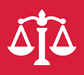 2021 оны 01 дүгээр сард улсын хэмжээнд 1789 гэмт хэрэг бүртгэгдсэний 15 буюу 0,8 хувийг, Орон нутагт нийт 737 гэмт хэрэг бүртгэгдсэний 2,1 хувийг Дундговь аймагт бүртгэгдсэн гэмт хэрэг эзэлж, өмнөх оны мөн үеэс 26 хэргээр буюу 63,4 хувиар гэмт хэргийн гаралт буурсан байна.Нийт гэмт хэргийн гаралт буурахад , нь хүний эрүүл мэндийн халдашгүй байдлын эсрэг гэмт хэрэг 71,4 хувь, мал хулгайлах гэмт хэрэг 33,3 хувь, залилах гэмт хэрэг 25 хувь, хүрээлэн байгаа орчны эсрэг гэмт хэрэг 60 хувиар тус тус буурсан нь шууд нөлөөлсөн байна.Гэмт хэргийн гаралтыг төвийн бүсийн ойролцоо аймгуудтай харьцуулж үзвэл:Гэмт хэргийн улмаас иргэд, аж ахуйн нэгж, байгууллагад учирсан 42.0 сая төгрөгийн хохирлын 14.0 сая төгрөгийн хохирлыг мөрдөн байцаалтын шатанд нөхөн төлүүлж, гэмт хэргийн улмаас учирсан хохирлын нөхөн төлүүлэлт 33,3 хувьтай байгаа нь өмнөх оны мөн үеэс 33,3 пунктээр өссөн. Тайлангийн хугацаанд 6.5 сая төгрөгний эд хөрөнгө битүүмжилсэн байна.Гэмт хэргийн улмаас 14 иргэн хохирч,  хүн нас барсан хүн байхгүй, 6 хүн гэмтсэн нь өмнөх оны мөн үетэй харьцуулбал хохирсон хүний тоо 64,1 хувь, гэмтсэн хүний тоо 64,7 хувиар  тус тус буурсан байна. Гэмт хэрэгт нийт 8 хүн холбогдон шалгагдсан нь өмнөх оны мөн үетэй харьцуулахад 7 холбогдогчоор буюу 8 дахин өссөн.Нийт гэмт хэрэгт холбогдогчийн 1 буюу 12,5 хувь нь эмэгтэй хүн буюу 1 дахин, 2 буюу 25 малчин буюу 2 дахин тус тус өсч, 18 хүртэлх насны холбогдогч бүртгэгдээгүй байна.Гэмт хэргийн илрүүлэлт Улсын хэмжээнд 10,3 хувьтай, Дундговь аймагт 8,3 хувьтай байгаа нь өмнөх оны мөн үеийнхээс Улсын хэмжээнд 0,3 пунктээр өссөн бол Дундговь аймагт 5,8 хувиар өссөн үзүүлэлттэй байна. Гэмт хэргийн илрүүлэлт улсын дунджаас 2 пунктээр доогуур байна.Нийт гэмт хэргийн 2 буюу 13,3 хувь нь согтуугаар, 1 буюу 6,6 хувь нь эмэгтэй хүн оролцсон болон бүлэглэн гүйцэтгэсэн гэмт хэрэг,  гэр бүлийн хүчирхийллийн улмаас үйлдэгдсэн гэмт хэрэг бүртгэгдээгүй байна. Аймгийн хэмжээнд 2021 оны эхний 01 дүгээр сард 425 зөрчил шалгасан нь өмнөх оны мөн үеэс 825 зөрчлөөр буюу 65,5 хувиар, 421 зөрчлийг шийдвэрлэсэн нь өмнөх оны мөн үетэй харьцуулахад 813 зөрчлөөр буюу 65,9 хувиар тус тус буурсан үзүүлэлттэй байна.    Зөрчил гаргасан 406  иргэнийг 18.6 сая төгрөгөөр торгосон байна. Үүнээс тээврийн хэрэгсэлийн хөдөлгөөний аюулгүй байдал, ашиглалтын журмын эсрэг хэргээр 15 хүнийг торгон, тээврийн хэрэгсэл жолоодох эрх хасах шийтгэл тус тус ногдуулсан байна.Нийт 26 хүн эрүүлжүүлэгдсэн нь өмнөх оны мөн үеэс 5 хүн буюу 16.1 хувиар буурсан байна.Нийт эрүүлжүүлэгдсэн хүний 38.5 хувь нь гудамж талбайгаас, 50 хувь нь гэр, 11.5 хувь нь бусад газраас эрүүлжүүлэгдсэн байна.VII. Гамшиг осол, гал түймрийн мэдээАймгийн Онцгой байдлын газраас ирсэн мэдээгээр 2020 оны 01 дүгээр сарын байдлаар аюулт үзэгдэл, ослын 5 дуудлага бүртгэгдсэн байна.  Үүнээс объектийн гал түймрийн дуудлага 5 удаа бүртгэгдсэн нь түрүү оны мөн үетэй харьцуулахад нэмэгдсэн үзүүлэлттэй байгаа нь иргэд, байгууллагын санамсар болгоомжгүй байдалтай холбоотой  байгаа тул гал түймрийн аюулаас урьдчилан сэргийлэх арга хэмжээг эрчимжүүлэн ажиллаж байна.Эдийн засгийн үзүүлэлтVIII.Төсвийн орлогоСанхүү, төрийн сангийн хэлтэс болон татварын хэлтсийн мэдээгээр 2021 оны 1-р сарын байдлаар орон нутгийн төсвийн орлогын   төлөвлөгөөний биелэлт 26.3 хувьтай буюу 607.6 сая төгрөгийн гүйцэтгэлтэй байна. Үүнээс гадна улсын төвлөрсөн төсөвт оруулбал зохих орлогын төлөвлөгөө 184.9 хувьтай буюу 259.9 сая төгрөгийн орлогыг улсын төвлөрсөн төсөвт оруулаад байна. Улсын болон орон нутгийн төсөвт нийт дүнгээр 867.5 сая төгрөгийн орлого оруулж, аймгийн дүнгээр орлогын төлөвлөгөөний биелэлт 35.4 хувьтай байна.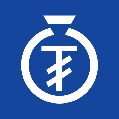 Тусламжийн орлогыг оруулан тооцсоноор аймгийн хэмжээний нийт орлого ба тусламж  7 682.3 сая төгрөг болж, төлөвлөгөөний биел‎элт 80.8 хувьтай байна. Орон нутгийн төсөвт ‎улсын төсвөөс авсан санхүүгийн дэмжлэг  1 041.3 сая төгрөг, тусгай зориулалтын шилжүүлгээс санхүүжих 2 109.4 сая төгрөг,  төсвөөс санхүүжих 2 887.4 сая төгрөг, аймгаас авсан татаас 1 036.6 сая төгрөг,  нийт 7 074.7 сая төгрөгийн тусламжийн орлого орсон байна.         Орон нутгийн төсвийн орлогынхоо төлөвлөгөөг Хулд, Адаацаг сумд 1.1-9.8 хувиар буюу 0.1-1.0 сая төгрөгөөр тасалдуулсан бол бусад бүх сумд 3.3-124.9 хувиар буюу 0.5-110.3 сая төгрөгөөр төлөвлөгөөгөө давуулан биелүүлсэн  байна. IX.Төсвийн зарлагa 2021 оны 1 сарын байдлаар орон нутгийн төсвийн байгууллагын зарлагын нийт дүн 3 992.0 сая төгрөг болж    өмнөх оны мөн үетэй харьцуулахад 27.4 хувиар өссөн байна. Зардлын төрлөөр авч үзвэл цалин хөлс нэмэгдэл урамшууллын зардал өмнөх оны мөн үеэс 12.4 хувиар өсч                 1 973.4 сая төгрөг болсон нь нийт зардлын 49.4 хувийг эзэлж байна. Ажил олгогчоос нийгмийн даатгалд төлөх шимтгэл өмнөх оноос 19.5 хувиар өсч, 232.4 сая төгрөг болсон байна. Тухайн сарын байдлаар өмнөх оны мөн үетэй харьцуулбал  байр ашиглалттай холбоотой тогтмол зардал  өмнөх оны мөн үеэс 11.2 хувиар өссөн бол бусад бүх зардал  17.6-99.5 хувиар буурсан байна.X.Банк                                                                                                                        Тус аймагт нийт 34 банкны салбар нэгжид нийт 168 хүн  ажиллаж байна. Банкны зээлийн үлдэгдэл өмнөх оны мөн үеэс 4.6 хувиар буурч, 115 351.2 сая төгрөг болжээ. Үүнээс анхаарал хандуулах зээл 695.8 сая төгрөг, чанаргүй зээл 1 436.3 сая төгрөгийн үлдэгдэлтэй болж өмнөх оны мөн үеэс анхаарал хандуулах зээл 1.1 хувиар буурч, чанаргүй зээл 7.9 хувиар өссөн байна. Нийт зээлийн үлдэгдлийн 1.8 хувийг анхаарал хандуулах ба чанаргүй зээл эзэлж байна. Нийт хадгаламжийн үлдэгдэл  өмнөх оны мөн үеэс 41.5 хувиар өсч, 92 721.1 сая төгрөг  болов. XI. Хэрэглээний бараа үйлчилгээний үнэ,           үнийн   индексХэрэглээний үнийн индекс нь хэрэглэгчдийн худалдаж авсан бараа, үйлчилгээний нэр төрөл, чанар өөрчлөлтгүй тогтвортой байхад үнэ дунджаар хэрхэн өөрчлөгдөж  буйг хэмжих үзүүлэлт бөгөөд нэг өрхөөр биш, нийт өрхөөр тооцсон үнийн дундаж өөрчлөлтийг харуулна. Тус аймагт 2021 оны 01-р сарын байдлаар  хэрэглээний үнийн индекс 2020 оны 01-р сартай  харьцуулахад 4.9 хувиар өсжээ. 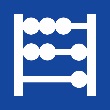    	Хэрэглээний үнийн индекс 4.9 хувиар өсөхөд хүнсний бараа согтууруулах бус ундааны бүлэг 7.5 хувиар, согтууруулах ундаа, тамхи мансууруулах бодис 5.2 хувиар,  хувцас бөс бараа гутлын бүлэг 8.3 хувь өссөн, орон сууц, ус, цахилгаан, хийн болон бусад түлшний бүлэг 3.8 хувиар өссөн, гэр ахуйн тавилга, гэр ахуйн барааны бүлэг 9.1 хувь, эм тариа эмчилгээний бүлэг 6.5 хувиар өссөн, тээврийн бүлэг 3.2 хувиар буурсан нь нөлөөлсөн байна. 2021 оны 01 сарын байдлаар Сайнцагаан сумын хүнсний зах, дэлгүүрт худалдаалагдаж байгаа хүнсний гол нэрийн бараа, бензин , дизель түлшний үнийг орууллаа.     ХҮНСНИЙ ГОЛ НЭРИЙН БАРААНЫ ҮНЭ /7 хоногоор/XII. Аж үйлдвэрАж үйлдвэрийн бүтээгдэхүүн үйлдвэрлэлт 2021 оны 1 сарын байдлаар 940.7 сая төгрөг болж өнгөрсөн оны мөн үеэс 4.0 хувиар өссөн байна.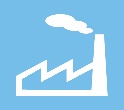 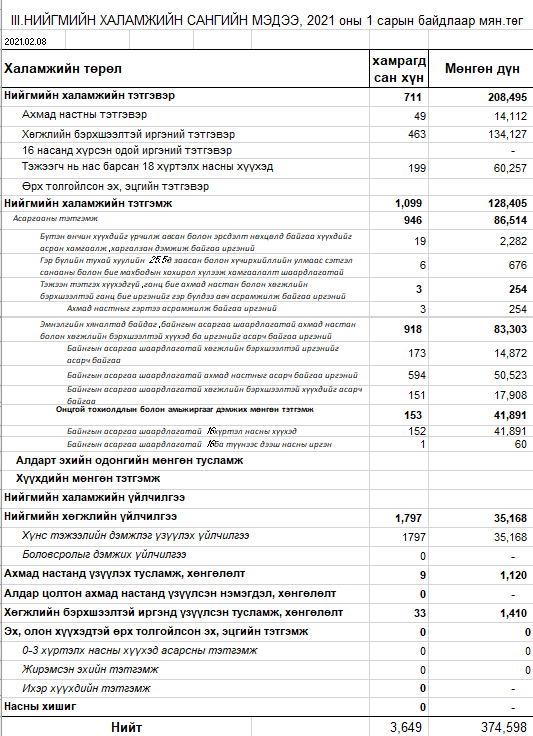 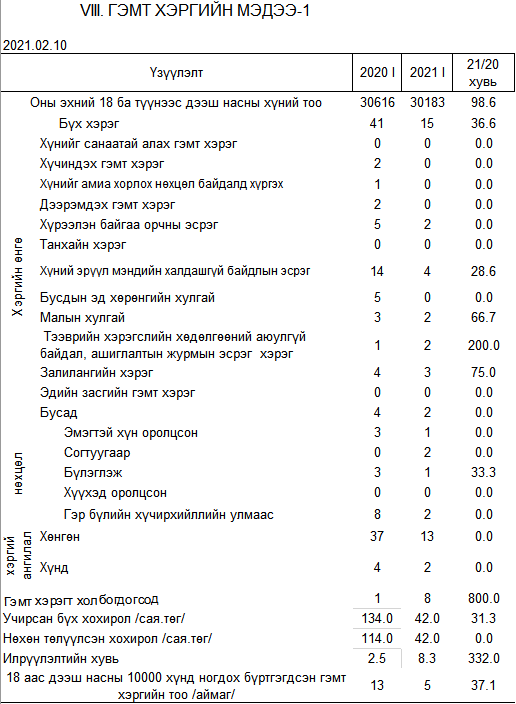 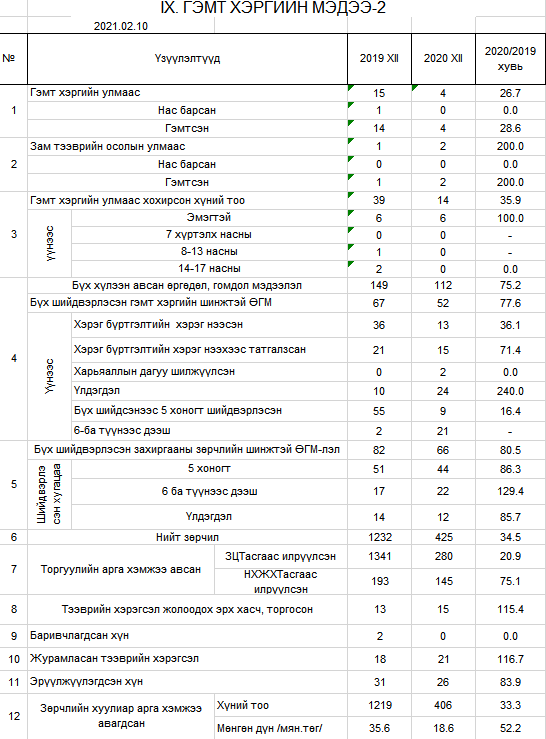 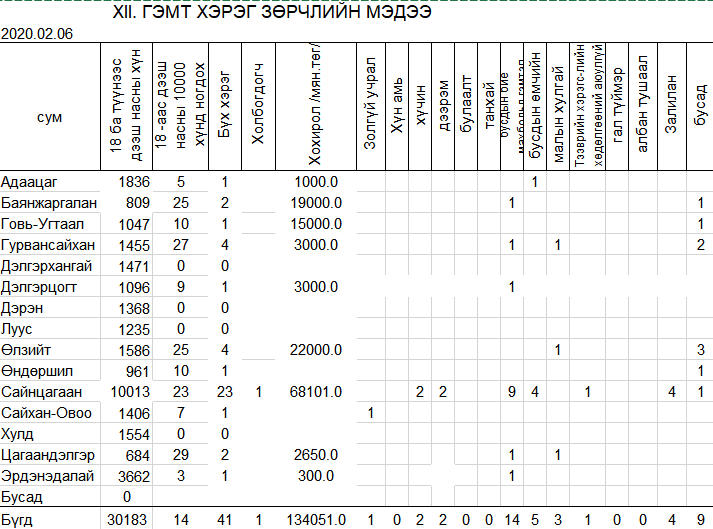 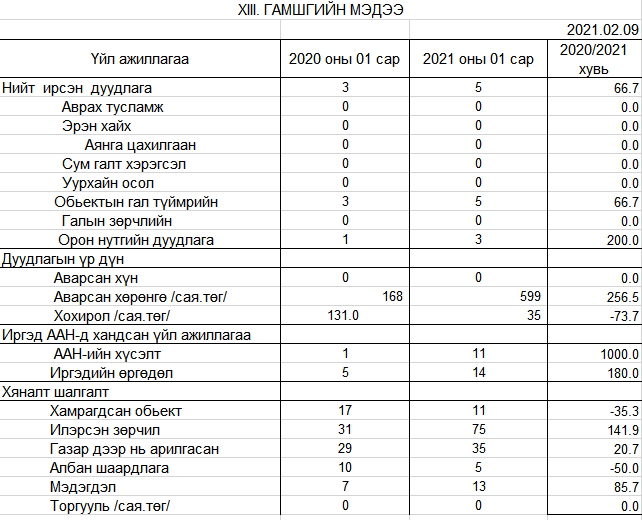 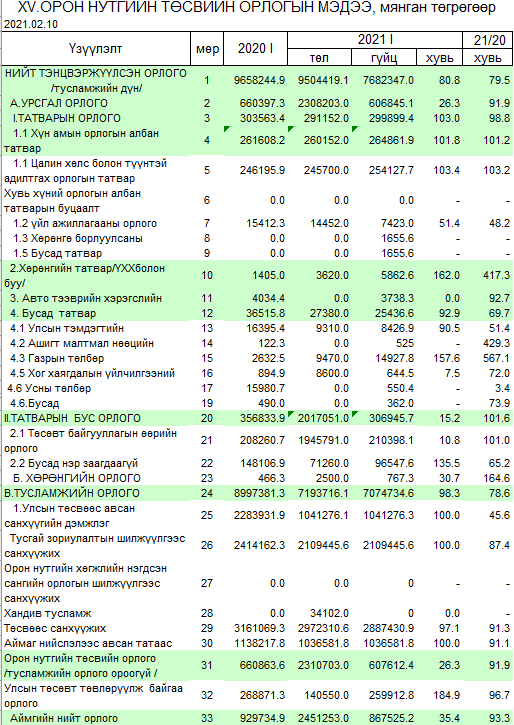 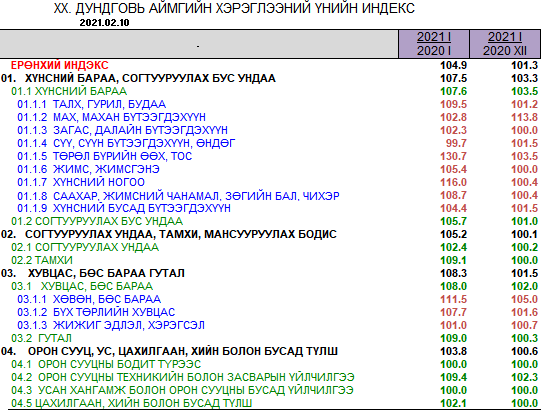 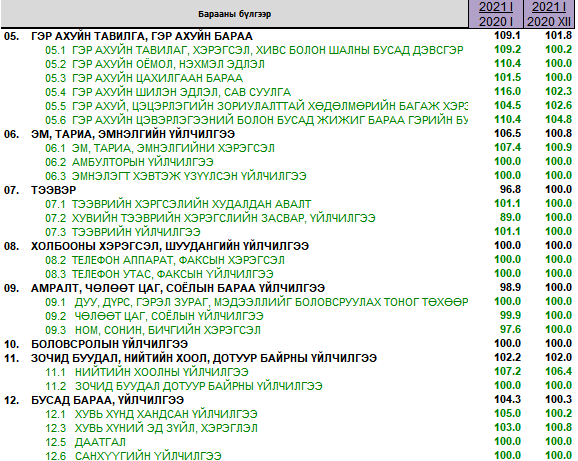 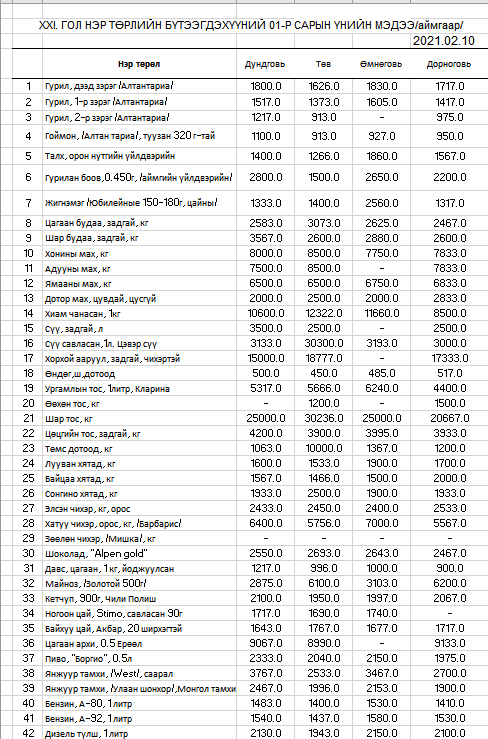 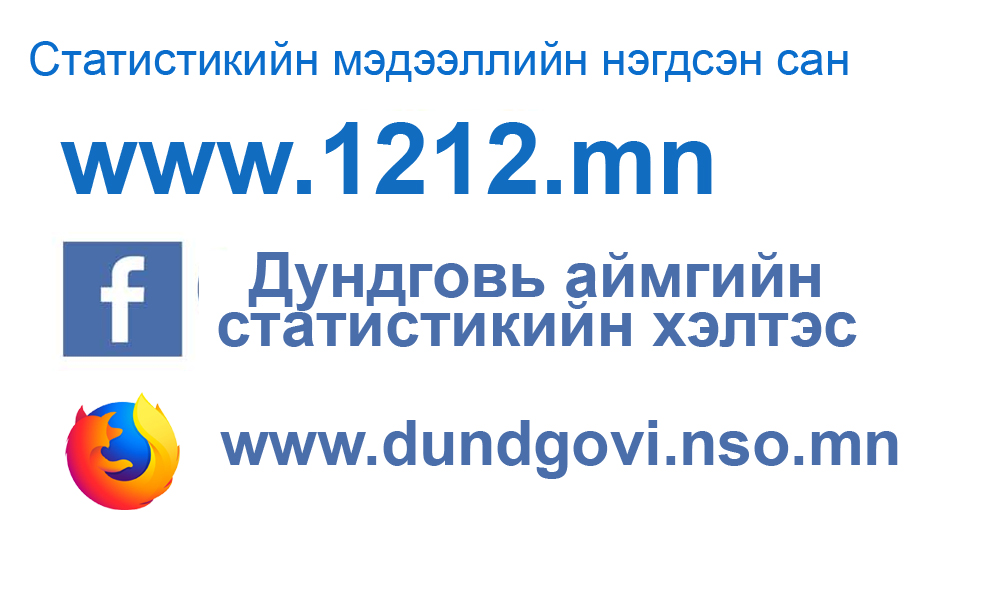     Материалыг бэлтгэсэн:                      Т.БямбасүрэнС.Доржханд                                                      Г.АриунжаргалН.Давааням               Утас 70593714, 70593715              2021 оны 02 сарын 10СТАТИСТИКИЙН ХЭЛТСИЙНДАРГА                          Б.ЭНХТУЯА№Барааны нэр, төрөлI/06I/13I/20I/271Гурил, 1-р зэрэг, кг16401640164016402Хонины мах, кг70008000750080003Үхрийн мах, кг00004Ямааны ястай мах, кг55006500650065005Элсэн чихэр, кг25302530253025306Цагаан будаа, кг25802580258025607Шингэн сүү, л35003500350035008Ноолуурын үнэ 1 кг550005500055000550009Бензин А-80, 1литр148014801480148010Бензин А-92, 1литр154015401540154011Дизель түлш 1 литр2130213021302130I. АЖЛЫН БАЙРНЫ ЗУУЧЛАЛ, 2021 оны 1 сарын байдлаарI. АЖЛЫН БАЙРНЫ ЗУУЧЛАЛ, 2021 оны 1 сарын байдлаарI. АЖЛЫН БАЙРНЫ ЗУУЧЛАЛ, 2021 оны 1 сарын байдлаарI. АЖЛЫН БАЙРНЫ ЗУУЧЛАЛ, 2021 оны 1 сарын байдлаар2021.02.08Эдийн засгийн салбарын ангилалАжилд зуучилсан иргэдүүнээс: эмэгтэйЭдийн засгийн салбарын эзлэх хувьХАА, ан агнуур, ойн аж ахуй000.0Уул уурхай олборлох үйлдвэр12566.7Боловсруулах аж  үйлдвэр000.0Цахилгаан эрчим хүч, хий, уур агааржуулалт000.0Усан хангамж, бохир ус, зайлуулах систем, хог000.0Барилга000.0Бөөний ба жижиглэн худалдаа000.0Тээвэр ба агуулахын үйл ажиллагаа000.0Зочид буудал, зоогийн газар000.0Мэдээлэл холбоо000.0Санхүүгийн болон даатгалын үйл ажиллагаа000.0Үл хөдлөх хөрөнгийн үйл ажиллагаа000.0Мэргэжлийн шинжлэх ухаан болон техникийн үйл ажиллагаа000.0Удирдлагын болон дэмжлэг үзүүлэх үйл ажиллагаа000.0Төрийн удирдлага ба батлан хамгаалах үйл ажиллагаа115.6Боловсрол105.6Хүний эрүүл мэнд ба нийгмийн халамжийн үйл ажиллагаа2011.1Урлаг, үзвэр, тоглоом наадам000.0Үйлчилгээний бусад үйл ажиллагаа2111.1Хүн хөлслөн ажиллуулдаг өрхийн үйл ажиллагаа000.0Олон улсын байгууллага, суурин төлөөлөгчийн үйл ажиллагаа000.0Бүгд187100.0II. АЙМГИЙН  АЖИЛ ХАЙГЧ ИРГЭДИЙН МЭДЭЭII. АЙМГИЙН  АЖИЛ ХАЙГЧ ИРГЭДИЙН МЭДЭЭII. АЙМГИЙН  АЖИЛ ХАЙГЧ ИРГЭДИЙН МЭДЭЭII. АЙМГИЙН  АЖИЛ ХАЙГЧ ИРГЭДИЙН МЭДЭЭII. АЙМГИЙН  АЖИЛ ХАЙГЧ ИРГЭДИЙН МЭДЭЭII. АЙМГИЙН  АЖИЛ ХАЙГЧ ИРГЭДИЙН МЭДЭЭ2021.02.082021.02.08СумОны эхний хөдөлмөрийн насны хүн амТайлант сарын эхэнд байсан ажилгүйчүүдТайлант сарын эцэст байгаа ажилгүйчүүдҮүнээс эмэгтэйХөдөлмөрийн насны 10000 хүнд ногдох ажилгүйчүүдДэлгэрцогт117818188153Дэрэн 147419188122Говь-Угтаал1106535429488Цагаандэлгэр7239164221Баянжаргалан85816164186Өндөршил102716196185Гурвансайхан156026267167Өлзийт171212112Хулд1697535729336Луус133177053Дэлгэрхангай1581393419215Сайхан-Овоо1508189160Эрдэнэдалай3954416640167Сайнцагаан1064918518992177Адаацаг1958239346Дүн32316524540251167IV. НИЙГМИЙН ДААТГАЛЫН ОРЛОГО, ЗАРЛАГА/сая.төг/IV. НИЙГМИЙН ДААТГАЛЫН ОРЛОГО, ЗАРЛАГА/сая.төг/IV. НИЙГМИЙН ДААТГАЛЫН ОРЛОГО, ЗАРЛАГА/сая.төг/IV. НИЙГМИЙН ДААТГАЛЫН ОРЛОГО, ЗАРЛАГА/сая.төг/IV. НИЙГМИЙН ДААТГАЛЫН ОРЛОГО, ЗАРЛАГА/сая.төг/IV. НИЙГМИЙН ДААТГАЛЫН ОРЛОГО, ЗАРЛАГА/сая.төг/IV. НИЙГМИЙН ДААТГАЛЫН ОРЛОГО, ЗАРЛАГА/сая.төг/2021.02.102021.02.102020 оны                   I сар2021 оны I сар2021 оны I сар2021 оны I сар2021 I  2020 I  хувь2020 оны                   I сарТөлөвлөгөөГүйцэтгэлХувь2021 I  2020 I  хувьНийгмийн даатгалын сангийн орлогоНийгмийн даатгалын сангийн орлого5569.11092.12981.9273.053.5ҮүнээсҮүнээс Тэтгэврийн даатгалын сангийн 5088.3965.02587.7268.250.9 Тэтгэмжийн даатгалын сангийн 167.371.3138.5194.282.8 Эрүүл мэндийн  даатгалын сангийн 193.90.0159.30.082.2ҮОМШӨ*-ний  даатгалын сангийн 68.742.834.781.150.5Ажилгүйдлийн  даатгалын сангийн 50.913.061.7474.6121.2Нийгмийн даатгалын сангийн зарлагаНийгмийн даатгалын сангийн зарлага2932.93444.53482.5101.1118.7ҮүнээсҮүнээс Тэтгэврийн даатгалын сангийн 2523.73150.93014.995.7119.5 Тэтгэмжийн даатгалын сангийн 140.3226.4239.1105.6170.4 Эрүүл мэндийн  даатгалын сангийн 192.40.0158.20.082.2ҮОМШӨ*-ний  даатгалын сангийн 39.115.330.1196.777.0Ажилгүйдлийн  даатгалын сангийн 37.451.940.277.5107.52587.2Тайлбар: *Үйлдвэрийн осол, мэргэжлээс шалтгаалах өвчний даатгалТайлбар: *Үйлдвэрийн осол, мэргэжлээс шалтгаалах өвчний даатгалТайлбар: *Үйлдвэрийн осол, мэргэжлээс шалтгаалах өвчний даатгалТайлбар: *Үйлдвэрийн осол, мэргэжлээс шалтгаалах өвчний даатгалТайлбар: *Үйлдвэрийн осол, мэргэжлээс шалтгаалах өвчний даатгалV. НИЙГМИЙН ДААТГАЛД ЗААВАЛ ДААТГУУЛАГЧИЙН ТОО, ОЛГОСОН ТЭТГЭВЭРИЙН ХЭМЖЭЭV. НИЙГМИЙН ДААТГАЛД ЗААВАЛ ДААТГУУЛАГЧИЙН ТОО, ОЛГОСОН ТЭТГЭВЭРИЙН ХЭМЖЭЭV. НИЙГМИЙН ДААТГАЛД ЗААВАЛ ДААТГУУЛАГЧИЙН ТОО, ОЛГОСОН ТЭТГЭВЭРИЙН ХЭМЖЭЭV. НИЙГМИЙН ДААТГАЛД ЗААВАЛ ДААТГУУЛАГЧИЙН ТОО, ОЛГОСОН ТЭТГЭВЭРИЙН ХЭМЖЭЭV. НИЙГМИЙН ДААТГАЛД ЗААВАЛ ДААТГУУЛАГЧИЙН ТОО, ОЛГОСОН ТЭТГЭВЭРИЙН ХЭМЖЭЭV. НИЙГМИЙН ДААТГАЛД ЗААВАЛ ДААТГУУЛАГЧИЙН ТОО, ОЛГОСОН ТЭТГЭВЭРИЙН ХЭМЖЭЭ2021.02.102021.02.102021.02.102021.02.10 Үзүүлэлтүүд Үзүүлэлтүүд2019 оны       I сар2020 оны       I сар2021 оны       I сар2021 I     2020 I  хувь Заавал даатгуулагчийн тоо287035326403181.3ҮүнээсАж ахуй нэгж, байгууллага7914441330299.5Төсөвт байгууллага13219343042325.7Сайн дурын 7582154203194.3 Олгосон тэтгэвэр, сая,төг2225.92523.53014.4119.5Үүнээс Өндөр настны 1885.32129.02570.6120.7 Хөгжлийн бэрхшээлтэй иргэдийн  205.9242.7268.5110.6 Тэжээгчээ алдсаны59.667.578.7116.6Цэргийн 75.184.396.6114.6VI. ХҮН АМЫН ЕРДИЙН ХӨДӨЛГӨӨН ХҮҮХДИЙН ЭНДЭГДЭЛ сумдаарVI. ХҮН АМЫН ЕРДИЙН ХӨДӨЛГӨӨН ХҮҮХДИЙН ЭНДЭГДЭЛ сумдаарVI. ХҮН АМЫН ЕРДИЙН ХӨДӨЛГӨӨН ХҮҮХДИЙН ЭНДЭГДЭЛ сумдаарVI. ХҮН АМЫН ЕРДИЙН ХӨДӨЛГӨӨН ХҮҮХДИЙН ЭНДЭГДЭЛ сумдаарVI. ХҮН АМЫН ЕРДИЙН ХӨДӨЛГӨӨН ХҮҮХДИЙН ЭНДЭГДЭЛ сумдаарVI. ХҮН АМЫН ЕРДИЙН ХӨДӨЛГӨӨН ХҮҮХДИЙН ЭНДЭГДЭЛ сумдаарVI. ХҮН АМЫН ЕРДИЙН ХӨДӨЛГӨӨН ХҮҮХДИЙН ЭНДЭГДЭЛ сумдаарVI. ХҮН АМЫН ЕРДИЙН ХӨДӨЛГӨӨН ХҮҮХДИЙН ЭНДЭГДЭЛ сумдаарVI. ХҮН АМЫН ЕРДИЙН ХӨДӨЛГӨӨН ХҮҮХДИЙН ЭНДЭГДЭЛ сумдаар2021.02.10сумдтөрсөн  хүүхдийн тоотөрсөн  хүүхдийн тооБүх нас   баралтБүх нас   баралт0-1 насны  хүүхдийн  эндэгдэл0-1 насны  хүүхдийн  эндэгдэл0-5 насны  хүүхдийн  эндэгдэл0-5 насны  хүүхдийн  эндэгдэлсумд20202021202020212020202120202021Дэлгэрцогт00020000Дэрэн00000000Говь-Угтаал40010000Цагаандэлгэр00000000Баянжаргалан00000000Өндөршил03100000Гурвансайхан00100000Өлзийт21200000Хулд11100000Луус00000000Дэлгэрхангай11010000Сайхан-Овоо00210000Эрдэнэдалай21200000Сайнцагаан7162580101Адаацаг01210101Дүн817016140202VII. ЭРҮҮЛ МЭНДИЙН ҮЙЛ АЖИЛЛАГААНЫ ҮЗҮҮЛЭЛТҮҮД, жил бүрийн 01 сарын байдлаарVII. ЭРҮҮЛ МЭНДИЙН ҮЙЛ АЖИЛЛАГААНЫ ҮЗҮҮЛЭЛТҮҮД, жил бүрийн 01 сарын байдлаарVII. ЭРҮҮЛ МЭНДИЙН ҮЙЛ АЖИЛЛАГААНЫ ҮЗҮҮЛЭЛТҮҮД, жил бүрийн 01 сарын байдлаарVII. ЭРҮҮЛ МЭНДИЙН ҮЙЛ АЖИЛЛАГААНЫ ҮЗҮҮЛЭЛТҮҮД, жил бүрийн 01 сарын байдлаарVII. ЭРҮҮЛ МЭНДИЙН ҮЙЛ АЖИЛЛАГААНЫ ҮЗҮҮЛЭЛТҮҮД, жил бүрийн 01 сарын байдлаарVII. ЭРҮҮЛ МЭНДИЙН ҮЙЛ АЖИЛЛАГААНЫ ҮЗҮҮЛЭЛТҮҮД, жил бүрийн 01 сарын байдлаарVII. ЭРҮҮЛ МЭНДИЙН ҮЙЛ АЖИЛЛАГААНЫ ҮЗҮҮЛЭЛТҮҮД, жил бүрийн 01 сарын байдлаарVII. ЭРҮҮЛ МЭНДИЙН ҮЙЛ АЖИЛЛАГААНЫ ҮЗҮҮЛЭЛТҮҮД, жил бүрийн 01 сарын байдлаарVII. ЭРҮҮЛ МЭНДИЙН ҮЙЛ АЖИЛЛАГААНЫ ҮЗҮҮЛЭЛТҮҮД, жил бүрийн 01 сарын байдлаарVII. ЭРҮҮЛ МЭНДИЙН ҮЙЛ АЖИЛЛАГААНЫ ҮЗҮҮЛЭЛТҮҮД, жил бүрийн 01 сарын байдлаарVII. ЭРҮҮЛ МЭНДИЙН ҮЙЛ АЖИЛЛАГААНЫ ҮЗҮҮЛЭЛТҮҮД, жил бүрийн 01 сарын байдлаарVII. ЭРҮҮЛ МЭНДИЙН ҮЙЛ АЖИЛЛАГААНЫ ҮЗҮҮЛЭЛТҮҮД, жил бүрийн 01 сарын байдлаарVII. ЭРҮҮЛ МЭНДИЙН ҮЙЛ АЖИЛЛАГААНЫ ҮЗҮҮЛЭЛТҮҮД, жил бүрийн 01 сарын байдлаар2021.02.102021.02.10Хэвтэж эмчлүүлсэн хүний тооХэвтэж эмчлүүлсэн хүний тооБүгд үзлэгБүгд үзлэгБүртгэгдсэн бүх өвчлөлБүртгэгдсэн бүх өвчлөлХалдварт өвчин бүгдХалдварт өвчин бүгд   үүнээс /зарим үзүүлэлтээр/   үүнээс /зарим үзүүлэлтээр/   үүнээс /зарим үзүүлэлтээр/   үүнээс /зарим үзүүлэлтээр/СумдХэвтэж эмчлүүлсэн хүний тооХэвтэж эмчлүүлсэн хүний тооБүгд үзлэгБүгд үзлэгБүртгэгдсэн бүх өвчлөлБүртгэгдсэн бүх өвчлөлХалдварт өвчин бүгдХалдварт өвчин бүгдсүрьеэсүрьеэсалхинцэцэгсалхинцэцэгХэвтэж эмчлүүлсэн хүний тооХэвтэж эмчлүүлсэн хүний тооБүгд үзлэгБүгд үзлэгБүртгэгдсэн бүх өвчлөлБүртгэгдсэн бүх өвчлөлХалдварт өвчин бүгдХалдварт өвчин бүгдсүрьеэсүрьеэсалхинцэцэгсалхинцэцэг202020212020202120202021202020212020202120202021Дц49332242194933110000Дн2881571573442300000Гу2825476325320159020100Цд237881257464300030Бж2820206122268000000Өш42313943088129100000Гс320502305152100000Өт35164032724714110000Хд40251561138260120000Лс19152952182020010000Дх2716304151119000000Со307117955333000000Эд83548441094310128330110Ад4733363369581101000Сц628444133038467133317172480070Мд5023482300000000Эб4338494900000000МУЭ төв817420615911650000000ДҮН1313869181351257126292369391812110* Эрүүл мэндийн газрын мэдээгээр* Эрүүл мэндийн газрын мэдээгээр* Эрүүл мэндийн газрын мэдээгээр* Эрүүл мэндийн газрын мэдээгээрXVI.ОРОН НУТГИЙН ТӨСВИЙН ЗАРЛАГЫН ДҮН,  сар бүрийн эцэст, мянган төгрөгөөрXVI.ОРОН НУТГИЙН ТӨСВИЙН ЗАРЛАГЫН ДҮН,  сар бүрийн эцэст, мянган төгрөгөөрXVI.ОРОН НУТГИЙН ТӨСВИЙН ЗАРЛАГЫН ДҮН,  сар бүрийн эцэст, мянган төгрөгөөрXVI.ОРОН НУТГИЙН ТӨСВИЙН ЗАРЛАГЫН ДҮН,  сар бүрийн эцэст, мянган төгрөгөөрXVI.ОРОН НУТГИЙН ТӨСВИЙН ЗАРЛАГЫН ДҮН,  сар бүрийн эцэст, мянган төгрөгөөрXVI.ОРОН НУТГИЙН ТӨСВИЙН ЗАРЛАГЫН ДҮН,  сар бүрийн эцэст, мянган төгрөгөөр2021.02.102021.02.102021.02.102021.02.102021.02.102021.02.10Зарлагын төрөл2020 I      2021 I      2021 I      2021 I2021 I /2020 IЗарлагын төрөл2020 IТөлөвлөгөөГүйцэтгэлХувь2021 I /2020 IНИЙТ ЗАРЛАГА3134338.512364022.03992049.332.3127.4Цалин хөлс болон нэмэгдэл урамшил1756305.72439941.01973363.180.9112.4Ажил олгогчоос нийгмийн даатгалд төлөх шимтгэл194382.9328047.9232371.580.9119.5Байр ашиглалттай холбоотой тогтмол зардал509517.9681346.7566838.470.8111.2Хангамж бараа материалын зардал26477.970603.214090.620.053.2Норматив зардал47899.335151.28140.923.217.0Эд хогшил урсгал засварын зардал12992.92600.066.02.50.5Томилолтын зардал10007.54434.6721.716.37.2Бусдаар гүйцэтгүүлсэн ажил үйлчилгээний төлбөр хураамж33602.439539.327688.870.082.4Бараа үйлчилгээний бусад зардал151512.01755978.794321.65.462.3Хувийн хэвшлийн байгууллагад олгох татаас0.043875.024800.056.5-Засгийн газрын дотоод шилжүүлэг13366.21036581.81036581.8100.0-Бусад урсгал шилжүүлэг378273.880910.313064.916.13.5Хөрөнгийн зардал0.03686483.50.00.0-Эргэж төлөгдөх зээл0.02158528.80.00.0-XVIII.ДУНДГОВЬ АЙМАГ ДАХЬ БАНКНЫ САЛБАРЫН МЭДЭЭXVIII.ДУНДГОВЬ АЙМАГ ДАХЬ БАНКНЫ САЛБАРЫН МЭДЭЭXVIII.ДУНДГОВЬ АЙМАГ ДАХЬ БАНКНЫ САЛБАРЫН МЭДЭЭXVIII.ДУНДГОВЬ АЙМАГ ДАХЬ БАНКНЫ САЛБАРЫН МЭДЭЭXVIII.ДУНДГОВЬ АЙМАГ ДАХЬ БАНКНЫ САЛБАРЫН МЭДЭЭXVIII.ДУНДГОВЬ АЙМАГ ДАХЬ БАНКНЫ САЛБАРЫН МЭДЭЭXVIII.ДУНДГОВЬ АЙМАГ ДАХЬ БАНКНЫ САЛБАРЫН МЭДЭЭXVIII.ДУНДГОВЬ АЙМАГ ДАХЬ БАНКНЫ САЛБАРЫН МЭДЭЭXVIII.ДУНДГОВЬ АЙМАГ ДАХЬ БАНКНЫ САЛБАРЫН МЭДЭЭXVIII.ДУНДГОВЬ АЙМАГ ДАХЬ БАНКНЫ САЛБАРЫН МЭДЭЭXVIII.ДУНДГОВЬ АЙМАГ ДАХЬ БАНКНЫ САЛБАРЫН МЭДЭЭ(Сая.төгрөг, тоогоор)(Сая.төгрөг, тоогоор)(Сая.төгрөг, тоогоор)(Сая.төгрөг, тоогоор)2021.02.10ҮзүүлэлтҮзүүлэлтҮзүүлэлтҮзүүлэлтҮзүүлэлтҮзүүлэлтҮлдэгдэлҮлдэгдэлҮлдэгдэл2020/2021 хувьҮзүүлэлтҮзүүлэлтҮзүүлэлтҮзүүлэлтҮзүүлэлтҮзүүлэлт2020-I2020-I2021-I2020/2021 хувьЗээлНийт зээлийн үлдэгдэлНийт зээлийн үлдэгдэлНийт зээлийн үлдэгдэлНийт зээлийн үлдэгдэлНийт зээлийн үлдэгдэл120908.6120908.6115,351.295.4ЗээлҮүнээс:Үүнээс:Үүнээс:Анхаарал хандуулах зээлийн үлдэгдэлАнхаарал хандуулах зээлийн үлдэгдэл703.3703.3695.898.9ЗээлҮүнээс:Үүнээс:Үүнээс:Чанаргүй зээлийн үлдэгдэлЧанаргүй зээлийн үлдэгдэл1331.01331.01,436.3107.9Татан төвлөрүүлсэн хөрөнгөНийт харилцахын үлдэгдэлНийт харилцахын үлдэгдэлНийт харилцахын үлдэгдэлНийт харилцахын үлдэгдэлНийт харилцахын үлдэгдэл14083.014083.011,452.081.3Татан төвлөрүүлсэн хөрөнгөҮүнээс:Үүнээс:Үүнээс:Иргэдийн харилцахын үлдэгдэлИргэдийн харилцахын үлдэгдэл8266.58266.510,118.5122.4Татан төвлөрүүлсэн хөрөнгөНийт хадгаламжийн үлдэгдэлНийт хадгаламжийн үлдэгдэлНийт хадгаламжийн үлдэгдэлНийт хадгаламжийн үлдэгдэлНийт хадгаламжийн үлдэгдэл65518.965518.992,721.1141.5Татан төвлөрүүлсэн хөрөнгөҮүнээс:Үүнээс:Үүнээс:Иргэдийн хадгаламжийн үлдэгдэлИргэдийн хадгаламжийн үлдэгдэл65498.965498.988,893.5135.7Татан төвлөрүүлсэн хөрөнгөҮүнээс:Үүнээс:Үүнээс:Хугацаагүй хадгаламжийн үлдэгдэлХугацаагүй хадгаламжийн үлдэгдэл12321.212321.224,428.4198.3Татан төвлөрүүлсэн хөрөнгөҮүнээс:Үүнээс:Үүнээс:Хугацаатай хадгаламжийн үлдэгдэлХугацаатай хадгаламжийн үлдэгдэл53197.753197.768,292.6128.4Тоон мэдээлэлНийт банкны салбар, нэгжийн тооНийт банкны салбар, нэгжийн тооНийт банкны салбар, нэгжийн тооНийт банкны салбар, нэгжийн тооНийт банкны салбар, нэгжийн тоо343434100.0Тоон мэдээлэлНийт банкны салбар, нэгжийн ажилтнуудын тооНийт банкны салбар, нэгжийн ажилтнуудын тооНийт банкны салбар, нэгжийн ажилтнуудын тооНийт банкны салбар, нэгжийн ажилтнуудын тооНийт банкны салбар, нэгжийн ажилтнуудын тоо16916916899.4Тоон мэдээлэлНийт зээлдэгчийн тоо (дансны тоогоор)Нийт зээлдэгчийн тоо (дансны тоогоор)Нийт зээлдэгчийн тоо (дансны тоогоор)Нийт зээлдэгчийн тоо (дансны тоогоор)Нийт зээлдэгчийн тоо (дансны тоогоор)210122101221382101.8Тоон мэдээлэлНийт харилцах данс эзэмшигчийн тоо (дансны тоогоор)Нийт харилцах данс эзэмшигчийн тоо (дансны тоогоор)Нийт харилцах данс эзэмшигчийн тоо (дансны тоогоор)Нийт харилцах данс эзэмшигчийн тоо (дансны тоогоор)Нийт харилцах данс эзэмшигчийн тоо (дансны тоогоор)85455854558385998.1Тоон мэдээлэлНийт хадгаламжийн данс эзэмшигчийн тоо (дансны тоогоор)Нийт хадгаламжийн данс эзэмшигчийн тоо (дансны тоогоор)Нийт хадгаламжийн данс эзэмшигчийн тоо (дансны тоогоор)Нийт хадгаламжийн данс эзэмшигчийн тоо (дансны тоогоор)Нийт хадгаламжийн данс эзэмшигчийн тоо (дансны тоогоор)330553305535961113.7Тоон мэдээлэлНийт АТМ-ны тооНийт АТМ-ны тооНийт АТМ-ны тооНийт АТМ-ны тооНийт АТМ-ны тоо191920105.3Тоон мэдээлэлНийт төлбөрийн карт эзэмшигчийн тооНийт төлбөрийн карт эзэмшигчийн тооНийт төлбөрийн карт эзэмшигчийн тооНийт төлбөрийн карт эзэмшигчийн тооНийт төлбөрийн карт эзэмшигчийн тоо397323973245168113.7XIX.СТАТИСТИКИЙН БИЗНЕС РЕГИСТРИЙН САНД БҮРТГЭЛТЭЙ АЖ АХУЙ НЭГЖИЙН ТОО,                                                                                                 үйл ажиллагаа эрхлэлтийн байдлаар, сумаарXIX.СТАТИСТИКИЙН БИЗНЕС РЕГИСТРИЙН САНД БҮРТГЭЛТЭЙ АЖ АХУЙ НЭГЖИЙН ТОО,                                                                                                 үйл ажиллагаа эрхлэлтийн байдлаар, сумаарXIX.СТАТИСТИКИЙН БИЗНЕС РЕГИСТРИЙН САНД БҮРТГЭЛТЭЙ АЖ АХУЙ НЭГЖИЙН ТОО,                                                                                                 үйл ажиллагаа эрхлэлтийн байдлаар, сумаарXIX.СТАТИСТИКИЙН БИЗНЕС РЕГИСТРИЙН САНД БҮРТГЭЛТЭЙ АЖ АХУЙ НЭГЖИЙН ТОО,                                                                                                 үйл ажиллагаа эрхлэлтийн байдлаар, сумаарXIX.СТАТИСТИКИЙН БИЗНЕС РЕГИСТРИЙН САНД БҮРТГЭЛТЭЙ АЖ АХУЙ НЭГЖИЙН ТОО,                                                                                                 үйл ажиллагаа эрхлэлтийн байдлаар, сумаарXIX.СТАТИСТИКИЙН БИЗНЕС РЕГИСТРИЙН САНД БҮРТГЭЛТЭЙ АЖ АХУЙ НЭГЖИЙН ТОО,                                                                                                 үйл ажиллагаа эрхлэлтийн байдлаар, сумаарXIX.СТАТИСТИКИЙН БИЗНЕС РЕГИСТРИЙН САНД БҮРТГЭЛТЭЙ АЖ АХУЙ НЭГЖИЙН ТОО,                                                                                                 үйл ажиллагаа эрхлэлтийн байдлаар, сумаарXIX.СТАТИСТИКИЙН БИЗНЕС РЕГИСТРИЙН САНД БҮРТГЭЛТЭЙ АЖ АХУЙ НЭГЖИЙН ТОО,                                                                                                 үйл ажиллагаа эрхлэлтийн байдлаар, сумаарXIX.СТАТИСТИКИЙН БИЗНЕС РЕГИСТРИЙН САНД БҮРТГЭЛТЭЙ АЖ АХУЙ НЭГЖИЙН ТОО,                                                                                                 үйл ажиллагаа эрхлэлтийн байдлаар, сумаарXIX.СТАТИСТИКИЙН БИЗНЕС РЕГИСТРИЙН САНД БҮРТГЭЛТЭЙ АЖ АХУЙ НЭГЖИЙН ТОО,                                                                                                 үйл ажиллагаа эрхлэлтийн байдлаар, сумаарXIX.СТАТИСТИКИЙН БИЗНЕС РЕГИСТРИЙН САНД БҮРТГЭЛТЭЙ АЖ АХУЙ НЭГЖИЙН ТОО,                                                                                                 үйл ажиллагаа эрхлэлтийн байдлаар, сумаарXIX.СТАТИСТИКИЙН БИЗНЕС РЕГИСТРИЙН САНД БҮРТГЭЛТЭЙ АЖ АХУЙ НЭГЖИЙН ТОО,                                                                                                 үйл ажиллагаа эрхлэлтийн байдлаар, сумаарXIX.СТАТИСТИКИЙН БИЗНЕС РЕГИСТРИЙН САНД БҮРТГЭЛТЭЙ АЖ АХУЙ НЭГЖИЙН ТОО,                                                                                                 үйл ажиллагаа эрхлэлтийн байдлаар, сумаар2021.02.102021.02.102021.02.10Сумын нэрҮйл ажиллагаа явуулж байгааҮйл ажиллагаа явуулж байгааҮйл ажиллагаа эхлээгүй байгааҮйл ажиллагаа эхлээгүй байгааҮйл ажиллагаа түр зогсоосонҮйл ажиллагаа түр зогсоосонҮйл ажиллагаа бүрэн зогсоосонҮйл ажиллагаа бүрэн зогсоосонБусадБусадДүнДүнСумын нэр201920202019202020192020201920202019202020192020    Дэлгэрцогт2018350112002426    Дэрэн1718210033002222    Говь-Угтаал1817543500002626    Цагаандэлгэр1517540211002124   Баянжаргалан211922212422004746    Өндөршил242366141522004646    Гурвансайхан222111117711004140    Өлзийт222013133522004040    Хулд3131647811004544    Луус191814141101003434    Дэлгэрхангай2724654620003935    Сайхан-Овоо3434112200113838    Эрдэнэдалай3937668911005453    Сайнцагаан3703601179493131264110607626    Адаацаг2621245815003438Дүн70567821919314920443622111181138XXII. ГОЛ НЭРИЙН БҮТЭЭГДЭХҮҮНИЙ ҮЙЛДВЭРЛЭЛТ                                                      XXII. ГОЛ НЭРИЙН БҮТЭЭГДЭХҮҮНИЙ ҮЙЛДВЭРЛЭЛТ                                                      XXII. ГОЛ НЭРИЙН БҮТЭЭГДЭХҮҮНИЙ ҮЙЛДВЭРЛЭЛТ                                                      XXII. ГОЛ НЭРИЙН БҮТЭЭГДЭХҮҮНИЙ ҮЙЛДВЭРЛЭЛТ                                                      XXII. ГОЛ НЭРИЙН БҮТЭЭГДЭХҮҮНИЙ ҮЙЛДВЭРЛЭЛТ                                                      2021.02.102021.02.10Гол нэр төрлийн бүтээгдэхүүнГол нэр төрлийн бүтээгдэхүүнХэмжих нэгж2020-I2021-I2020/2019 хувьГол нэр төрлийн бүтээгдэхүүнГол нэр төрлийн бүтээгдэхүүнХэмжих нэгж2020-I2021-I2020/2019 хувьХүрэн нүүрсХүрэн нүүрсмян.тн3.32.781.8ЖоншЖоншмян.тн0.23.01500.0ГөлтгөнөГөлтгөнөмян.тн0.00.0-Дулааны эрчим хүчДулааны эрчим хүчмян.гкал18.718.699.5Хүснэгт, маягтХүснэгт, маягтх.д.х17.932.0178.8ТалхТалхтн10.510.499.0Нарийн боовНарийн боовтн10.317.4168.9БялууБялуутн0.11.11100.0ЧихэрЧихэртн0.40.250.0АрхиАрхимян.л1.71.482.4Хиамны зүйлХиамны зүйлтн0.30.266.7Сүү, тарагСүү, тарагмян.л0.30.00.0ХоормогХоормогмян.л0.00.0-АаруулАаруултн0.00.0-Вакум цонхВакум цонхм20.00.0-Вакум хаалгаВакум хаалгам20.00.0-Модон эдлэлМодон эдлэлмян.төг41268.00.00.0Түгээсэн цэвэр усТүгээсэн цэвэр усмян.т310.413.5129.8СувагжуулалтСувагжуулалтмян.м36.99130.4Оёдол эсгүүрОёдол эсгүүрмян.төг3270.02000.061.2      XXIII. АЖ ҮЙЛДВЭРИЙН БҮТЭЭГДЭХҮҮН ҮЙЛДВЭРЛЭЛТ (оны үнээр )                              XXIII. АЖ ҮЙЛДВЭРИЙН БҮТЭЭГДЭХҮҮН ҮЙЛДВЭРЛЭЛТ (оны үнээр )                              XXIII. АЖ ҮЙЛДВЭРИЙН БҮТЭЭГДЭХҮҮН ҮЙЛДВЭРЛЭЛТ (оны үнээр )                              XXIII. АЖ ҮЙЛДВЭРИЙН БҮТЭЭГДЭХҮҮН ҮЙЛДВЭРЛЭЛТ (оны үнээр )                        2021.02.102021.02.10мян.төгАж үйлдвэрийн салбарАж үйлдвэрийн салбар2020-I2021-I2020/2019 хувьНийт дүнНийт дүн904596.1940692.3104.0Уул уурхайн олборлох аж үйлдвэрУул уурхайн олборлох аж үйлдвэр134470.081980.061.0Нүүрс олборлолтНүүрс олборлолт92470.077000.083.3ГөлтгөнөГөлтгөнө0.00.0-Жонш олборлолтЖонш олборлолт42000.04980.011.9Боловсруулах аж үйлдвэрБоловсруулах аж үйлдвэр125931.0150612.3119.6Хүнсний бүтээгдэхүүн, ундаа үйлдвэрлэлХүнсний бүтээгдэхүүн, ундаа үйлдвэрлэл80496.4117009.0145.4Хуснэгт маягт үйлдвэрлэлХуснэгт маягт үйлдвэрлэл1256.62274.3181.0Боловсруулах үйлдвэр бусадБоловсруулах үйлдвэр бусад44178.031329.070.9Цахилгаан дулааны эрчим хүч үйлдвэрлэлт, усан хангамжЦахилгаан дулааны эрчим хүч үйлдвэрлэлт, усан хангамж644195.1708100.0109.9Цахилгаан, дулаан, уур үйлдвэрлэл  Цахилгаан, дулаан, уур үйлдвэрлэл  586961.3636045.7108.4Ус ариутгал ус хангамжУс ариутгал ус хангамж57233.872054.3125.9